АО «Российский аукционный дом» (ОГРН 1097847233351, ИНН 7838430413, 190000, Санкт-Петербург, пер. Гривцова, д. 5, лит.В, (812)334-26-04, 8(800) 777-57-57, kan@auction-house.ru), действующее на основании договора поручения с Государственной корпорацией «Агентство по страхованию вкладов» (109240, г. Москва, ул. Высоцкого, д. 4), являющейся на основании решения Арбитражного суда г. Москвы от 27 июня 2014 г. по делу №А40-71548/2014 конкурсным управляющим (ликвидатором) Открытым акционерным обществом «Первый Республиканский Банк» (ОАО «ПРБ»), адрес регистрации: 123557, г. Москва, ул. Пресненский Вал, д. 14, стр. 3, ИНН 7706082657, ОГРН 1027739042495 (далее – финансовая организация), сообщает о внесении изменений в сообщение №78030276702 в газете АО «Коммерсантъ» от 30.11.2019 №221(6701), а именно об отмене следующих лотов:Лот 46 - Земельный участок - 4 875 000 кв. м, адрес: Московская обл., Можайский р-н, дер. Новоселки, кадастровый номер 50:18:0070407:30, земли c/х назначения - для с/х производства.Лот 70 - Земельный участок - 873 000 кв. м, адрес: Московская обл., Можайский р-н, д. Маклаково, кадастровый номер 50:18:0070317:2, земли c/х назначения - для с/х производства.Лот 71 - Земельный участок - 2 426 000 кв. м, адрес: Московская обл., Можайский р-н, д. Холм, кадастровый номер 50:18:0070317:3, земли c/х назначения - для с/х производства.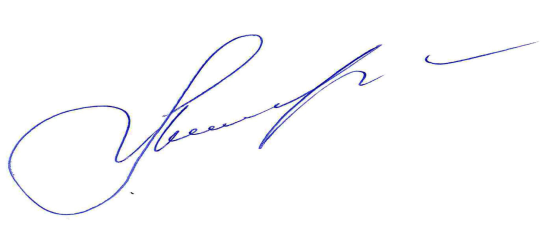 